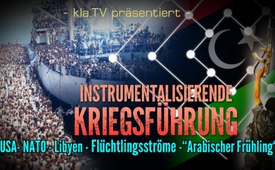 Инструментализированное ведение войны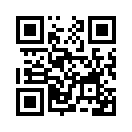 Любая война ведётся стратегически. Самая искусная военная стратегия – это незаметная манипуляция врагом, чтобы тот, шаг за шагом, уничтожил сам себя, и, быть может, прежде выкопал себе ещё и могилу. Здесь кто-то может возразить: «Но ведь не может быть, что кто-то будет таким глупцом!» Но «стоп», не будем судить так быстро! Под влиянием искусных военных стратегов к сожалению «да», так как...Любая война ведётся стратегически. Самая искусная военная стратегия – это незаметная манипуляция врагом, чтобы тот, шаг за шагом, уничтожил сам себя, и может быть, прежде выкопал бы себе ещё и могилу. «Но ведь настолько глупым не будет никто!» можно здесь возразить:  Но «постойте», не будем так быстро судить! Под влиянием искусных военных стратегов к сожалению «будет», так как современные поджигатели войны владеют тактикой инструментализации. Другими словами, из объявленного врага целенаправленно куётся инструмент для собственных рук. С давних пор этим путём стратегически манипулируют целыми народами , чтобы они, на основании ложных отвлекающих манёвров, незаметно уничтожали сами себя. И причем, с ревностью, усердием и великой самоотверженностью, что просто поразительно, ещё и на собственные средства. Эта инструментализация совершается пред глазами у всех, но лишь немногие распознают эту тёмную игру. 
Чтобы в будущем это изменилось, мы объясним принцип на примере Ливии, который всегда один и тот же. В принципе мы установили, что Ливия для её стратегических агрессоров с самого начала, служила только лишь проходом и искусным отвлечением от более крупных целей. Но кто же эти агрессоры? и что для них важно, если не в первую очередь, сама Ливия? Агрессоры – это стратеги глобальные. Их цель – сначала Европа, а затем остальная часть мира. С дьявольским искусством они играют в свои глобальные военные игры для достижения мирового господства. В  настоящее время их сильнейшими  инструментами являются армия США и НАТО. Но и они – лишь используемые пособники, которые с большим усердием вьют себе верёвку. Пока ещё они делают свою работу превосходно, потому ещё и не болтаются на этой верёвке так как их кукловоды ещё выжидают. Но ожидает их та же судьба, которую они прежде регулярно готовили своим подчинённым отрядам – отслужившим наёмным террористам. 
Последующий образец действия является лишь одним из многих актуальных примеров. Его можно перенести на все западные военные интервенции прошедших десятилетий, в большинстве случаев, с абсолютно одинаковым ходом событий. 
В настоящее время империалисты США ещё похожи на чрезвычайно искусных игроков в игре «Мельница». Их тактика непроглядна, их методы коварны, т.к. каждый их ход следует стратегическому закону, как минимум точно рассчитать заранеетри хода наперёд. Для элементарного понимания: цель игры «Мельница» заключается в том, чтобы с помощью образования так называемых мельниц, каждый раз выставить три своих фишки в один ряд. Если это удаётся, то противник теряет одну фишку. Как и в шахматах, опытный игрок пользуется превосходной тактикой: он целенаправленно вводит своего противника в заблуждение, посредством заранее рассчитанных ходов завлекает в ловушку, а наивного даже инструментализирует для своих целей так, чтобы, по возможности, быстро достичь желаемой беспроигрышной ситуации. И так как он заранее продумывает как минимум три хода, то ему удаётся и это. 
Эти Global Player, по-русски «игроки мирового масштаба», на примере Ливии они ещё раз смогли продвинуть всё ту же цель. 
Что это, собственно, за цель? Абсолютное ослабление и дестабилизация Европы и всего не американизированного мира. Позже мы в деталях увидим что, с первого стратегического хода это было фиксированной целью, осуществляемой в наши дни посредством ослабленных стран так называемой «Арабской весны», которые при любых обстоятельствах не могут содержать себя сами. А также потоки беженцев – миллионы, много миллионов людей, которые бегут в Европу и неизбежно будут причиной открытия государственных границ. Вследствие этого Европа медленно, но не случайно погружается в болото нарастающих социальных, экономических, политических, а также религиозных проблем. Стратегическая цель за всем этим – совершенно обессиленное и поэтому послушное вступление в новый мировой порядок глобальных кукловодов. Без этого сознательно оркестрованного хаоса, национальные государства Европы так же как сравнительно цветущие африканские государства перед «Арабской весной» не в коем случае бы не зделали.
Равнозначно четырём первыми стратегическм ходам игры «Мельница», империалисты США создали для себя неотвратимые преимущества, которые уже сегодня, спустя четыре года после кровавого свержения Каддафи, закончились для глобалистов  беспроигрышной конструкцией, а именно – полным преимуществом для глобалистов. 
Первый стратегический ход игры правительства США на показательном поле «Мельницы» под названием «Вторжение в Ливию», прослеживается до первого года правления  Обамы в 2009 году. После первого допуска Каддафи, как представителя Африканского Союза на Саммит Большой 8-ки в Л´Аквиле в 2009 году, с мнимой перспективой на постепенный и честный диалог в переговорах по вопросу нефти и газа, глобальный игрок «Мельницы» сразу же поместил свою первую фишку в стратегически идеальном углу игрового поля. Мир в первый раз поверил, что спокойно вздохнёт под правительством Обамы, касательно отношений между Ливией и США, во время правительства Рональда Рейгана отношения были весьма напряжёнными. Он,  называл Каддафи «бешеной собакой Ближнего Востока».
Но втайне от мировой общественности – правительство США уже годом раньше имело связи с определёнными фигурами в правительстве Каддафи и тайно вело переговоры о преимуществах, исходящих из свержения Каддафи. 8 июля 2008 года «Wiki Leaks» в этой взаимосвязи опубликовал депешу, доказывающую связь посольства США с Шукри Ганимом, которого Каддафи поставил на пост премьер министра и министра нефтяной промышленности. В этой депеше говорится, что посольство США обменивалось информацией с посредниками Ганима о том, что в Ливии не будет никаких экономических или политических реформ, пока Каддафи не будет мёртв. 
Ничего не подозревавшие народы Европы и все СМИ были при этом первом ходе игры сознательно обмануты и инструментализированы. Все СМИ, все политики и граждане, разгласившие на весь мир знаменитое " рукопожатие " Обамы и Каддафи как историческое событие, сыграли в руки стратегическому режиму США и подтвердили его отвлекающий манёвр. Так народы Европы, в роли наивного игрока, не выбирая, поместили свои фишки где-то в середине поля. 
Подведём итог: с самого начала ни социальные, ни политические, экономические или религиозные улучшения в Африке, и даже не месторождения нефти были действительной целью! То, что знает современная геология, американские подстрекатели войны знают уже давно: влиятельные учёные называют нефть сегодня кровообращением Земли. Другими словами, также как кровь в человеческом организме сразу начинает восстанавливается, также происходит и с откаченой нефтью в недрах Земли. Земля это организмом – поэтому разжигатели войны нередко, без опасений сжигают целые нефтяные поля. Нужно лишь подумать об Ираке и различных других местах. Поэтому с оккупацией нефтедобывающих стран речь у глобалистов идёт в первую очередь не о финансовой выгоде для себя, а о финансовом ущербе для других. Другими словами, речь, в первую очередь идёт о том, чтобы помешать любой автаркии, то есть экономической независимости всех, ещё независимых от них, стран. Ясно, что оккупированные нефтяные месторождения  сразу же служат как карманные деньги на пути восстановления своих структур власти – но это лишь на втором плане. 
Второй ход в игре стратегов США последовал в начале 2011 года, это была сознательная, отвлекающая от действительной цели, стратегия, которая на первый взгляд казалась совершенно бессвязной. Образно говоря с предварительным расчётом, глобальный стратег, поместил свою фишку в самом дальнем углу по отношению к первой фишке. На практике это выглядело так: Каддафи стали вдруг целенаправленно давить в угол как жестокого диктатора. Каждодневной темой стал, якобы из за него, ужасно угнетённый и обесчещенный ливийский народ. Но всё это лишь для того, чтобы заранее разгорячить головы во всём мире и оправдать перед народом и политикой необходимость военного вторжения, то есть инструментализировать народы и всемирную политику для следующего хода игры. Но что мировая общественность вовсе не услышала, тот факт, что правительство США уже во время рукопожатия с Каддафи усердно готовило террористические группировки, аль-Каиду и повстанцев для борьбы с правительством Муаммара Каддафи. 
И вновь неосведомлённые европейские народы, и все СМИ, вплоть до свободных учреждений просвещения посредством сознательной и заранее запланированной стратегии режима США позволили инструментализировать себя. Каждый, попавшийся на подстрекательство граданин мира, высказавшийся против, якобы диктаторского режима Каддафи, сыграл непосредственно в руки зачинщиков конфликта и легитимировал этим с самого начало запланированное военное вторжение глобальных стратегов.
Некоторые европейские игроки слишком поздно заметили, что прямо помогли противнику добиться беспроигрышной схемы. Желание некоторых каналов более широко осветить для народа взаимосвязяи, перешло в совместное молчание во всех СМИ. Журналисты New York Times напротив, ещё и обманули народ, умышленно назвав конфликт в Ливии, «гражданской войной». 

[Обама: Our resolve is clear, the people of libya must be protected | По-русски: Наше решение ясно: ливийский народ необходимо защитить.]

В действительности шестимесячная воздушная война НАТО против Ливии в лучшем случае была упомянута в свободных и независимых СМИ. Так неосведомленный народ опять расположил свою следующую фишку, находясь в заблужнение и не понимая, что своим криком о военной помощи помог глобальным игрокам добиться первой беспроигрышной ситуации.   

Подведем итог: также и в этом ходе игры американским стратегам не было никакого дела до лучших условий жизни в Африке. Они добиваются расширения собственных глобальных структур власти. Громогласно провозглашённые демократические структуры на африканском континенте были лишь бшеском иллюзии, а целью было отвлечь и инструментализировать соседние народы. В реальности мысль о глобальном господстве никакой арабской стране не даёт дейсвительно подняться.  Напротив, те, кто нападает на Европу, постоянно нацелены на полное уничтожение любой автаркии, то есть самосохранения ещё не американизированных стран. 

Третьим стратегическим ходом на ливийском поле боя в октябре 2011 в виде массированной бомбордировке родного города Каддафи и бесчеловечного убийства самого Каддафи, война достигла кульминации. Хиллари Клинтон, госсекретарь США того времени, злорадно это прокомментировала: «Мы пришли, посмотрели, и он умер».
Вновь, согласно плану, были инструментализированы СМИ и все народы, объявив в духе Хиллари Клинтон устранение Каддафи избавлением для угнетённого народа Ливии. 

Мы вновь подведем итог: при этом победном ходе речь никогда не шла об освобождении угнетённого народа от своего диктатора, или о назначении подчинённого США правительства в Ливии, а о давно запланированной дестабилизации и ослаблении европейского континента. О целенаправленном гигантском хаосе в доме Европы – чтобы он, совсем изнурённый, когда-нибудь всё же встал в ряды Нового Мирового Порядка глобальных игроков.

Давайте посмотрим на последствия четвёртого раунда игры и тем самым на ведущий к победе ход в пользу названных поджигателей войны и их лакеев в политике и СМИ: сегодня, спустя четыре года, в 2015 году, это раскрывается в ужасающих масштабах.  Достижением высшей точки реальной цели агрессора – являются созданные им потоки беженцев. Миллионами они затапливают европейские страны. Ливия, когда - то самая богатая страна Африки, лежит в разрухе. Также дестабилизированы и соседние страны,повсюду бедность, страдания, воровство, коррупция и многое другое.




Ливия во время правления Каддафи:
  беспроцентные кредиты
  бесплатная электроэнергия
  бесплатное образование
  бесплатное медицинское обслуживание
  молодожёны получали от ливийского государства, если перевести на евро, 45'000 €, чтобы приобрести жильё и создать семью 
  часть средств от продажи нефти непосредственно переводилась на счета граждан Ливии
  Каддафи стоял непосредственно перед завершением крупнейшего в мире проекта водопровода через Сахару для лучшего водоснабжения населения и сельского хозяйства 
В то время, как европейцы всё больше и больше впутываются в спорные политические вопросы беженцов и ссорятся по поводу социальной помощи, религиозных конфликтов и разных ущербов будущего, они ход за ходом делают то, что и хотел тот, кто поставил ловушку. Таким образом мы друг друга до крови бьём по голове, а инструментализирующий американский глобальный игрок уже опять на три шага впереди. Кто сейчас в ложном контексте вступается за бедных беженцев и борется против жёсткой политики по предоставлению убежища, вновь подыгрывает американским стратегам и финансовым олигархам. А ведь они и есть именно те, кто переправляет к европейским границам переполненные беженцами корабли под американским флагом. 
Мы вновь подведем итог: здесь нет и речи о спасении каких-либо жертв войны, или об огромных финансовых выгодах за счёт организованной индустрии с беженцами. Это всего лишь небольшие «карманные деньги» на пути к истинной цели. Что же это за цель? Абсолютное ослабление и дестабилизация Европы, а также всего не американизированного мира. 
Лучше сейчас поверить что:
стратегическое ведение войны против Европы заведомо просчитано стремящейся к мировому господству американской Администрацией, как удаление пчеловодом пчелиной матки из улья.
Пчеловод знает, что при досрочном удалении пчелиной матки весь улей обречён на вымирание, точно также знало и правительство Вашингтона, что за ликвидацией Каддафи и свержением правительств северной Африки последует дестабилизация всей Европы!

Подобные ходы в игре, которые целенаправленно отвлекают нас от истинного намерения, с целью инструментализации целых народов с помощью СМИ, делаются и в любой другой жизненно важной области. 
В полном неведении мы помогаем этим самозваным мировым господам получить абсолютную власть над нашими деньгами, благосостоянием и имуществом. Как это происходит?  Мы ход за ходом поддерживаем предложенный нам удобным безналичный платёж, пользуясь кредитными картами.
Мы передаём глобальным игрокам и абсолютную власть над нашими детьми. В каком виде? Мы без сопротивления принимаем их новые учебные планы ранней сексуализации, и гендерную идеологию с государственными воспитательными правами.
Мы подыгрываем им, и тем что, ничего не подозревая, отдаём им абсолютную власть над нашим национальным суверенитетом. Каким образом? Мы в один голос повторяем политику ведущих СМИ, инструментализированно проводим различные манипулированные демонстрации, которые вызовут запреты на демонстрации и собрания и в конечном итоге запрет на свободу слова.
Вместо этого необходимо из уст в уста распространять эти глубокие взаимосвязи посреди народов. 
Потому распространяйте фильмы, подобные этому, и просветительскую литературу из рук в руки. Потому что даже уголовные следствияия против подобных преступлений в большинстве случаев применяются уже слишком поздно, и в судебную систему закралось необозримое сплетение инструментализированных чновников. 
Итак, ещё раз в обобщённом виде – абсолютно вездесущая красная нить этих мировых игр за власть: 
речь идёт об ослаблении всех наций, с желанием стоять на собственных ногах, вплоть до подчинения единому мировому правительству. После своего крестового похода оно ни в коем случае не откажется от порабощения всех наций. С этого момента рабовладение по-настоящему только начнётся. Тогда вдруг за ночь больше не станет  колы и пива, нарктиков и свободного секса, вкусной еды, отпуска и тому подобного ... Все будут только работать и служить! Кому служить? Разумеется, победителям игры, ловким глобальным игрокам, будущим мировым господам.
Ввиду упомянутой информационной войны в духе сверхчеловеческой злобы, народы похожи на маленьких детей, которые при всём желании не могут идти в ногу с таким быстрым развитием событий. 

Также и мы, Клагемауэр ТиВи часто тоже вовлечены в эту информационную войну. Порой мы имеем дело со стратегическим введением в заблуждение через инструментализированные контраргументы или просто фальшивые утверждения. В кратце, мы просим о Вашем снисхождении, если и мы вдруг проиграем один ход против всё более изощрённых стратегов. К сожалению, мы не застрахованы против ложных сообщений, или скрытых попыток инструментализации. Помогите нам преодолевать всё более коварные методы войны и дезинформации. Помогите нам вашими знаниями, а также распространением подобных передач, зажечь свет в этой тёмной игре. Сами пишите короткие статьи, разоблачающие стратегические соображения такого рода и присылайте их нам. Помогайте доводить до сознания людей всё снова повторяющиеся модели действий глобальных стратегов уже в зачатке, и безжалостно выводить их злые планы на свет! При виде названных фактов не будьте безучастными. Важно именно Ваше участие! Мощнейший инструмент в руке названных поджигателей войны- это ваша пассивность. Их оружие- ваша пассивность.от isИсточники:https://www.wsws.org/de/articles/2011/07/liby-j28.html
https://www.wsws.org/de/articles/2015/02/18/liby-f18.html
https://youtu.be/FmIRYvJQeHM
https://youtu.be/mELqhlK_l4E
http://www.anti-zensur.info/azkmediacenter.php?mediacenter=conference&topic=11&id=253
https://images.google.chМожет быть вас тоже интересует:#Novyjmirovojporjadok - Новый мировой порядок - www.kla.tv/NovyjmirovojporjadokKla.TV – Другие новости ... свободные – независимые – без цензуры ...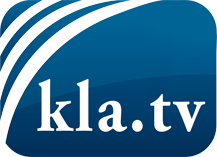 О чем СМИ не должны молчать ...Мало слышанное от народа, для народа...регулярные новости на www.kla.tv/ruОставайтесь с нами!Бесплатную рассылку новостей по электронной почте
Вы можете получить по ссылке www.kla.tv/abo-ruИнструкция по безопасности:Несогласные голоса, к сожалению, все снова подвергаются цензуре и подавлению. До тех пор, пока мы не будем сообщать в соответствии с интересами и идеологией системной прессы, мы всегда должны ожидать, что будут искать предлоги, чтобы заблокировать или навредить Kla.TV.Поэтому объединитесь сегодня в сеть независимо от интернета!
Нажмите здесь: www.kla.tv/vernetzung&lang=ruЛицензия:    Creative Commons License с указанием названия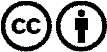 Распространение и переработка желательно с указанием названия! При этом материал не может быть представлен вне контекста. Учреждения, финансируемые за счет государственных средств, не могут пользоваться ими без консультации. Нарушения могут преследоваться по закону.